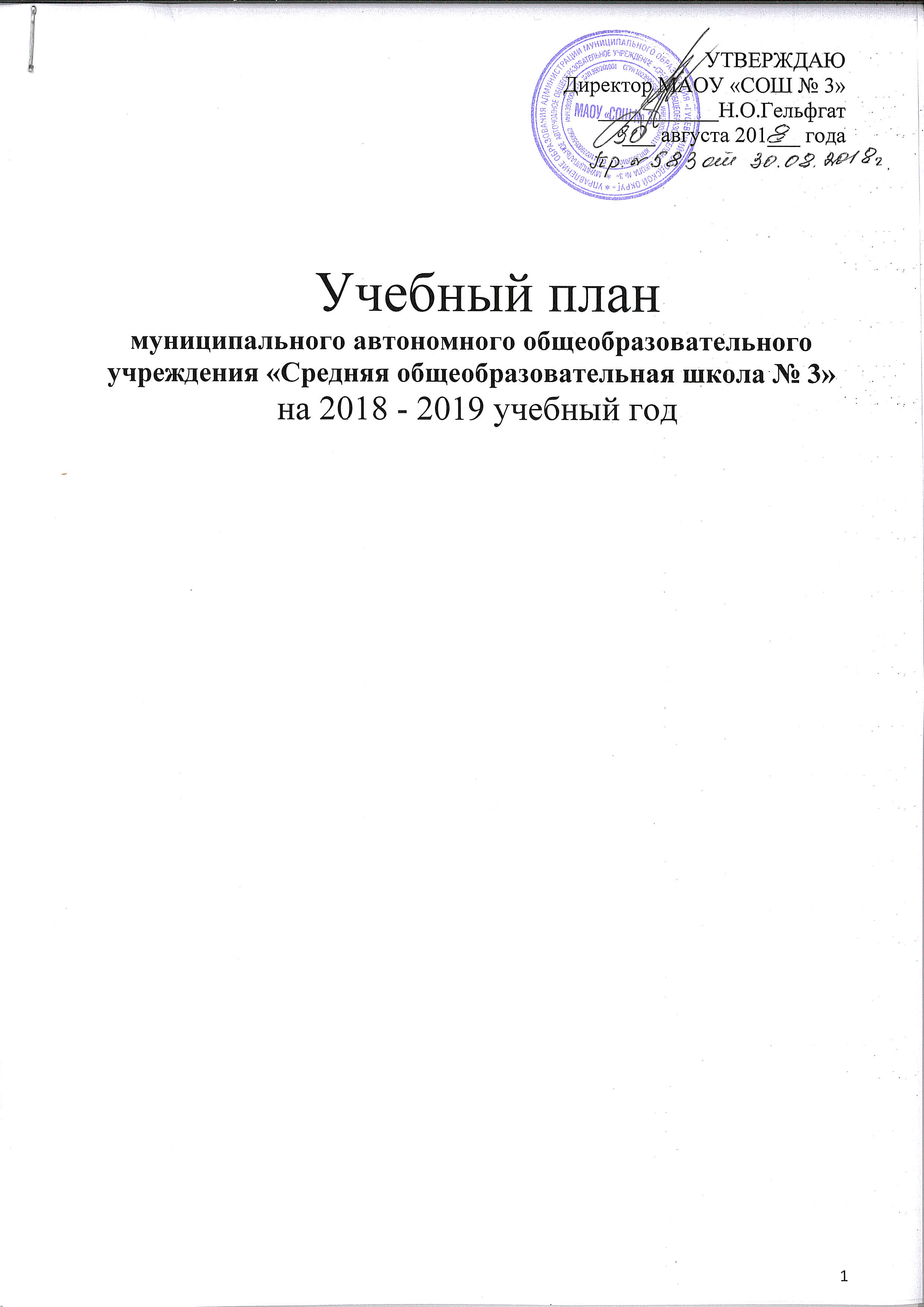 УТВЕРЖДАЮДиректор МАОУ «СОШ № 3»___________Н.О.Гельфгат___ августа 201___ годаУчебный план
муниципального автономного общеобразовательного учреждения «Средняя общеобразовательная школа № 3»на 2018 - 2019 учебный год
ПОЯСНИТЕЛЬНАЯ ЗАПИСКА1.Общие положения1.1 Учебный план МАОУ «СОШ № 3» является важнейшим нормативным документом по введению и реализации Стандарта, определяет объем учебной нагрузки обучающихся, состав учебных предметов и направлений внеурочной деятельности, распределяет учебное время, отводимое на освоение содержания образования по классам и учебным предметам;1.2 Учебный план на  2018 – 2019  учебный  год  разработан на основе:- Федерального закона от 29.12.2012 № 273-ФЗ «Об образовании в Российской Федерации»;- приказа Минобрнауки России от 06.10.2009 № 373 "Об утверждении и введении в действие федерального государственного образовательного стандарта начального общего образования" с изменениями от 26.11.2010      № 1241, от 22.09.2011 № 2357, от 18.12.2012 № 1060, от 31.12.2015 № 1576;- постановления Главного государственного санитарного врача РФ от 29.12.2010 № 189 «Об утверждении СанПиН 2.4.2.2821-10 "Санитарно-эпидемиологические требования к условиям и организации обучения в общеобразовательных учреждениях"» (с изменениями на 29.06.2011); - приказа от 30 августа 2013 г. N 1015 «Об утверждении порядка организации и осуществления образовательной деятельности по основным общеобразовательным программам- образовательным программам начального общего, основного общего и среднего общего образования» 
- письма Министерства образования и науки Российской Федерации от 08.10.2010 № ИК-1494/19 «О введении третьего часа физической культуры»;- приказа Минобрнауки России от 17 декабря 2010 года № 1897 «Об утверждении и введении в действие федерального государственного образовательного стандарта основного общего образования» с изменениями от 31.12.2015г. № 1577; - приказа Минобрнауки России от 6 октября 2009 года № 413 «Об утверждении и введении в действие федерального государственного образовательного стандарта среднего общего образования» с изменениями от31.12.2015г. № 1578;- письма Министерства народного образования РСФСР от 14.11.1988 № 17-253-6 «Об индивидуальном обучении больных детей на дому»;1.3 Учебный план начального общего образования, основного общего образования и среднего общего образования полностью реализует государственный образовательный стандарт, гарантирует овладение учащимися необходимым минимумом знаний, умений, навыков, которые позволят ребенку продолжить образование на следующем уровне образования.2. Учебный план для 1-4-х классов, реализующих федеральный государственный образовательный стандарт начального общего образования на  2018 – 2019  учебный  год2.1 Учебный план  начальной школы МАОУ «СОШ № 3» на 2018-2019 учебный год сформирован на основе ФГОС  НОО. Учебный план школы обеспечивает выполнение санитарно-эпидемиологических требований к условиям обучения в общеобразовательных учреждениях, утвержденных постановлением Главного государственного санитарного врача Российской Федерации от 29 декабря 2010 года №189 «Об утверждении СанПиН 2.4.2.2821-10 «Санитарно-эпидемиологические требования к условиям и организации обучения в общеобразовательных учреждениях».2.2  Продолжительность учебного года:  1 класс - 33 учебные недели,  2-4 классы - 34 учебные недели. Продолжительность урока для 1-х классов - 35 минут  в  первом  полугодии, 40 минут - во втором полугодии; во 2-4-х классах - 45 минут.2.3 Обучение 1-4-х классов 2018-2019 учебного года осуществляется по 5-дневной учебной неделе на всем уровне образования, при индивидуальном обучении не менее 3-х дней в неделю. Обучение детей в 1-м классе проводится с соблюдением следующих требований: учебные занятия проводятся только в первую смену; проведение не более 4-х уроков в день и один день в неделю не более 5 уроков за счёт урока физической культуры; использование «ступенчатого» режима обучения в первом полугодии (в сентябре, октябре -  по 3 урока в день по 35 минут каждый, в ноябре-декабре – по 4 урока по 35 минут каждый; январь – май – по 4 урока по 40 минут каждый); обучение проводится без балльного оценивания знаний обучающихся и домашних заданий.2.4  С учетом условий работы школы   и запросов родителей для реализации общеобразовательной программы в 1-4-х классах  используются учебники учебно-методического комплекта «Перспективная начальная школа». Данный выбор обусловлен возможностью реализовать идеи развивающего обучения, лингвистического направления, а также  открывает широкие возможности для вариативности образования, реализации индивидуальных образовательных программ, адекватных развитию  каждого ребёнка.2.5  Основные задачи реализации содержания учебных предметов:Филология (русский язык, литературное чтение, иностранный язык) - формирование первоначальных представлений о единстве и многообразии языкового и культурного пространства России, о языке как основе национального самосознания. Развитие диалогической и монологической устной и письменной речи, коммуникативных умений, нравственных и эстетических чувств, способностей к творческой деятельности.Математика - развитие математической речи, логического и алгоритмического мышления, воображения, обеспечение первоначальных представлений о компьютерной грамотности.Окружающий мир - формирование уважительного отношения к семье, населенному пункту, региону, России, истории, культуре, природе нашей страны, ее современной жизни. Осознание ценности, целостности и многообразия окружающего мира, своего места в нем. Формирование модели безопасного поведения в условиях повседневной жизни и в различных опасных и чрезвычайных ситуациях. Формирование психологической культуры и компетенции для обеспечения эффективного и безопасного взаимодействия в социуме.Основы религиозных культур и светской этики - воспитание способности к духовному развитию, нравственному самосовершенствованию. Формирование первоначальных представлений о светской этике, об отечественных традиционных религиях, их роли в культуре, истории и современности России. Музыка, изобразительное искусство - развитие способностей к художественно-образному, эмоционально-ценностному восприятию произведений изобразительного и музыкального искусства, выражению в творческих работах своего отношения к окружающему миру.Технология - формирование опыта как основы обучения и познания, осуществление поисково-аналитической деятельности для практического решения прикладных задач с использованием знаний, полученных при изучении других учебных предметов, формирование первоначального опыта практической преобразовательной деятельности. Физическая культура - укрепление здоровья, содействие гармоничному физическому, нравственному и социальному развитию, успешному обучению, формирование первоначальных умений саморегуляции средствами физической культуры. Формирование установки на сохранение и укрепление здоровья, навыков здорового и безопасного образа жизни.     2.6. Особенности изучения отдельных предметов:	2.6.1. Комплексный учебный курс «Основы религиозных культур и светской этики» будет изучаться в 4 классе в объёме 34 часов в год, по 1 часу в неделю в течение всего учебного года.Выбор модуля, изучаемого в рамках курса ОРКСЭ,  осуществляется родителями (законными представителями) обучающихся на основании письменных заявлений и фиксируется протоколами родительских собраний.     На основании произведённого выбора формируются группы обучающихся. Их количество определяется с учётом необходимости предоставления обучающимся возможности изучения выбранного модуля, а также с учётом имеющихся в МАОУ «СОШ № 3» условий и ресурсов.С целью духовно-нравственного воспитания обучающихся в учебный план введено изучение  Основ православной культуры (ОПК) с 1 по 4 класс в рамках таких предметов как «Литературное чтение». «Окружающий мир», Изобразительное искусство», «Технология»2.6.2. Учебный предмет «Математика» дополнен внутрипредметным модулем «Путешествие в страну Геометрию».2.6.3. Учебные предметы «Английский язык» и «Немецкий язык» изучаются со 2 класса в объёме 2 часов в неделю.	2.6.4. Часы, отведённые на преподавание учебных предметов «Искусство» («Музыка» и «ИЗО») и «Технология», проводятся отдельно на всем уровне образования (в первом классе – ступенчато по 1 часу в две недели в первом полугодии, в 2-4 классах «Изобразительное искусство» - 1 час в неделю, «Технология» - 1 час в неделю) в соответствии с Основной образовательной программой образовательного учреждения и учебными пособиями по «Изобразительному искусству» и «Технологии», включёнными в федеральные перечни учебников 2018-2019 учебного года. Предметная область «Искусство» в учебном плане имеет практическое применение через модули «Праздники-проекты» и ОПК, которые направлены на обеспечение реализации индивидуальных потребностей обучающихся.	2.6.5. «Информатика и информационно-коммуникационные технологии (ИКТ)» изучаются во 2-х -4-х классах в качестве учебного модуля в рамках учебного предмета  «Технология».	2.6.6. Для 1-х, 2-х, 3-х классов 2018-2019 учебного года учебный предмет «Русский язык» дополнен внутрипредметным модулем «Живое слово». Учебный предмет «Литературное чтение» дополнен внутрипредметными модулями «Поход в Музейный дом» и «Основы православной культуры» в соответствии с основной образовательной программой образовательного учреждения.         2.6.7. Предмет «Окружающий мир» дополнен внутрипредметными модулями «Изучаем родной край», «Я - исследователь» и «Основы безопасности жизнедеятельности» с целью формирования в сознании учащегося научно-объективной картины родного края и одновременно с целью воспитания личности, готовой к активной деятельности и применению приобретённых знаний и умений в жизненных ситуациях, а также создать условия для  комплексного формирования знаний, установок, личностных ориентиров и норм поведения, обеспечивающих  становление экологической культуры, сохранение и укрепление физического и психологического здоровья как одного из ценностных составляющих, способствующих познавательному и эмоциональному развитию ребёнка.	2.6.8. Организация, планирование и проведение учебного предмета «Физическая культура» в объёме 3 часов в неделю обеспечивается в соответствии с письмами Минобрнауки России от 30.05.2012 № МД-583/19 «О методических рекомендациях» «Медико-педагогический контроль за организацией занятий физической культурой обучающихся с отклонениями в состоянии здоровья», от 07.09.2010 № ИК-1374/19, Министерства спорта и туризма Российской Федерации от 13.09.2010 № ЮН-02-09/4912 СанПиН 2.4.2.2821-10 «Санитарно-эпидемиологические требования к условиям и организации обучения в общеобразовательных учреждениях» за счет введения в учебный план модуля «Игры народов мира».    2.6.9.С целью выявления разносторонних интересов младших школьников в период обучения в 1-4-х классах выделяются несколько метапредметных модулей разной направленности: «Удивительный мир слов», «Геометрия вокруг нас», «Путешествие по сказкам», «Оригами», «Город Мастеров»,  «Удивительный мир слов», «Путешествие в мир экологии», «Секреты родной речи», «Литературная мастерская», «Математический калейдоскоп», «Путь к грамотности», которые проводятся разными педагогами и способствуют раскрытию одаренности каждого ребенка.Учебный план 1-х- 4-х классов МАОУ «СОШ № 3» на 2018-2019 учебный год «Перспективная начальная школа»Учебный план на 1 класс 2017-2018 учебного года (часов в неделю)4. Учебный план основного общего образования МАОУ «СОШ № 3»4.1 Общие положенияОбразовательная программа основного общего образования МАОУ «СОШ № 3»   для 5-9 классов разработана в соответствии с требованиями федерального государственного образовательного стандарта основного общего образования (ФГОС ООО) к структуре основной образовательной программы (ООП ООО) и определяет содержание, организацию образовательной деятельности при получении обучающимися основного общего образования, направлена на информатизацию и индивидуализацию обучения подростков, формирование общей культуры, духовно-нравственное, социальное, личностное и интеллектуальное развитие обучающихся, саморазвитие и самосовершенствование, обеспечивающее социальную успешность, развитие творческих способностей, сохранение и укрепление здоровья обучающихся.Образовательная программа ООО МАОУ «СОШ № 3»   для 5 -9 классов построена с учётом психолого-педагогических особенностей развития детей 11—15 лет, связанных:с переходом от учебных действий, характерных для НОО и осуществляемых только совместно с классом как учебной общностью и под руководством учителя, от способности только осуществлять принятие заданной педагогом и осмысленной цели к овладению этой учебной деятельностью при получении обучающимися основного общего образования в единстве мотивационно - смыслового и операционно-технического компонентов, становление которой осуществляется в форме учебного исследования, к новой внутренней позиции обучающегося — направленности на самостоятельный познавательный поиск, постановку учебных целей, освоение и самостоятельное осуществление контрольных и оценочных действий, инициативу в организации учебного сотрудничества; с осуществлением на каждом возрастном уровне (11—13 и 13—15 лет) благодаря развитию рефлексии общих способов действий и возможностей их переноса в различные учебно-предметные области, качественного преобразования учебных действий моделирования, контроля и оценки и перехода от самостоятельной постановки обучающимися новых учебных задач к развитию способности проектирования собственной учебной деятельности и построению жизненных планов во временной перспективе;с формированием у обучающегося научного типа мышления, который ориентирует его на общекультурные образцы, нормы, эталоны и закономерности взаимодействия с окружающим миром;с овладением коммуникативными средствами и способами организации кооперации и сотрудничества; развитием учебного сотрудничества, реализуемого в отношениях обучающихся с учителем и сверстниками;с изменением формы организации учебной деятельности и учебного сотрудничества от классно-урочной к лабораторно-семинарской и лекционно-лабораторной, исследовательской.Программа соответствует основным характеристикам современного образования: доступности, открытости, перспективности и научной обоснованности развития, вариативности, технологичности, поликультурности, носит личностно ориентированный характер.ООП ООО определяет общее содержание основного общего образования и включает образовательные программы, ориентированные на достижение личностных, предметных и метапредметных результатов, в том числе:программы отдельных учебных предметов, курсов, модулей;программу воспитания и социализации обучающихся при получении обучающимися основного общего образования, включающую такие направления, как духовно-нравственное развитие и воспитание обучающихся, их социализация и профессиональная ориентация, формирование культуры здорового и безопасного образа жизни, экологической культуры.Учебные программы основного общего образования МАОУ «СОШ № 3»   для 5-9-х классов направлены на достижение запланированных личностных, метапредметных и предметных результатов образования в соответствии с ФГОС ООО.Образовательная программа ООО для 5-9 классов включает в себя расширенное и углубленное изучение отдельных предметных областей, в связи с реализацией приоритетных направлений модернизации системы общего образования Калининградской области.  В преподавании учебных предметов, курсов по выбору используются инновационные технологии, включая цифровые технологии обучения, принципы отбора материала, которые дают возможность для освоения приемов и способов проектирования, моделирования, анализа, обобщения, синтеза, углубления изучаемого материала, освоение предметных компетенций на углубленном уровне.ФГОС второго поколения выдвигает требование усилить роль иностранного языка как образовательного предмета, позволяющего формировать и воспитывать качества личности, обеспечивающие успешную социализацию и адаптацию в обществе.При изучении иностранных языков учащиеся приобретают и развивают необходимые социальные навыки и умения, используя иностранный язык как средство познания, общения и взаимодействия.Таким образом, при обучении детей иностранному языку необходимо создать условия для их социализации, развивать личностные качества и формировать определенный уровень социальных умений, что позволит им развить и реализовать свои способности. Цель обучения иностранным языкам для обучающихся - развитие способностей обучающихся использовать иностранный язык как инструмент познания, приобщения и адаптации к новому социальному опыту, как средство эффективного решения коммуникативных задач в сферах личных, профессиональных и социальных интересов.Исходя из выше изложенного, в 5-7-х классах МАОУ «СОШ № 3» с помощью технологий интенсивного обучения на расширенном, углубленном уровнях изучается английский и немецкий  языки. На изучение английского и немецкого языков увеличивается количество часов, что обеспечивает формирование лингвистической компетентности в области английского и немецкого языков. В вариативной части учебного плана для обучающимся  5 класса  вводится изучение второго иностранного языка (немецкого).С целью формирования речевой и языковой культуры, читательской грамотности в 5 -9-х классах с помощью технологий интенсивного обучения на расширенном, углубленном уровнях изучается программа по литературе.Для обеспечения взаимосвязи отдельных образовательных областей, целостности и единства образовательной программы ООО в обучении реализуются формы межпредметной интеграции, предметы по выбору.Таким образом, углубленное, расширенное изучение предметов: математики, физики, английского языка, биологии, литературы, истории и обществознания осуществляется не только за счет увеличения часов, но и за счет современных образовательных технологий, в т.ч. дистанционных, введения модулей, спецкурсов, проектно-исследовательской деятельности, внеурочной деятельности и дополнительного образования.Учебный план основного общего образования МАОУ «СОШ № 3» составлен на основе ФГОС ООО.Обязательная (инвариантная) часть учебного плана определяет состав обязательных учебных предметов для реализации основной образовательной программы основного общего образования в 5-9 классах и учебное время, отводимое на их изучение по классам (годам) обучения.Соотношение инвариантной и вариативной части учебного плана составляет 70% - 30%.Вариативная часть учебного плана, формируемая участниками образовательных отношений (компонент образовательной организации и внеурочная деятельность), обеспечивает реализацию социального образовательного заказа и индивидуальное развитие обучающихся.Внеурочная деятельность организуется по направлениям развития личности (духовно-нравственное, социальное, обще интеллектуальное, общекультурное) в отличных от учебных занятий формах, таких как экскурсии, кружки, секции, круглые столы, конференции, диспуты, школьные научные общества, олимпиады, научные исследования, проектная и исследовательская деятельность, компьютерные занятия, интеллектуальные марафоны, общественно полезные практики, секции, соревнования и т. д.Учебный план ООО МАОУ «СОШ № 3»:фиксирует максимальный объём учебной нагрузки обучающихся;определяет (регламентирует) перечень учебных предметов, курсов, направлений внеурочной деятельности и время, отводимое на их освоение и организацию;распределяет учебные предметы, курсы и направления внеурочной деятельности по классам и учебным годам.Учебный год начинается 1 сентября (если этот день приходится на выходной день, то в этом случае учебный год начинается в первый, следующий за ним рабочий день).Обучение в 5-7-х классах осуществляется по пятидневной рабочей неделе, в 8- 9 классах - по шестидневной неделе. Продолжительность учебного года в 5-9-х классах - 35 учебных недель, с учетом внеурочной деятельности, проведения внеаудиторных занятий, социальных практик. Продолжительность урока во всех классах составляет 45 минут.Продолжительность перемен: перемены по 10 минут и три большие перемены по 20 минут.Для исключения перегрузки обучающихся используются такие здоровьесберегающие методы, как построение расписания учебных предметов с учётом дневной и недельной кривой умственной работоспособности обучающихся.Для поддержания недельной работоспособности обучающихся МАОУ «СОШ № 3»   в расписании занятий предусмотрен облегчённый день, который создан путём планирования на этот день уроков средних и лёгких по степени трудности предметов.Оптимизации распределения учебной нагрузки способствуют такие факторы, как использование современных здоровьесберегающих технологий в преподавании предметов повышенной трудности, создание благоприятной психологической атмосферы, повышающей мотивацию обучающихся, что снижает утомление. Индивидуальное дозирование объёма учебной нагрузки и рациональное распределение её во времени достигается благодаря применению гибких вариативных систем учебного процесса.Для снятия статического напряжения во время учебных занятий проводятся физминутки на уроках, динамические паузы, подвижные игры.Домашние задания даются обучающимся с учётом возможности их выполнения: 5-е - 2 час., 6 - 8-е - 2,5 час., 9-е - 3 час. (СанПиН 2.4.2.2821-10, п.10.30).Начало занятий - 9 часов.00 минут; окончание занятий - 14 часов 30 минут.В учебном плане ФГОС ООО для 5-8 и БУП для 9-х классов МАОУ «СОШ № 3» приводится количество часов: годовое по всем предметам и недельное по всем предметам (для реализации ФГОС на основе нелинейного динамического расписания уроков, которая позволяет чередовать учебную и внеурочную деятельность в рамках реализации основной образовательной программы основного общего образования). Учебный план школы состоит из двух частей: обязательной части и части, формируемой участниками образовательных отношений, включающей внеурочную деятельность.Обязательная часть учебного плана МАОУ «СОШ № 3»   для 5-9 классов определяет состав учебных предметов обязательных предметных областей для всех имеющих государственную аккредитацию образовательных организаций, реализующих основную образовательную программу основного общего образования, и учебное время, отводимое на их изучение по классам (годам) обучения. Учебное время, отводимое на изучение учебных предметов обязательной части составляет 70% от максимального объёма учебной нагрузки обучающихся.Часть учебного плана, формируемая участниками образовательных отношений, определяет содержание образования, обеспечивающего реализацию образовательного заказа всех участников образовательных отношений.Время, отводимое на данную часть учебного плана, которое составляет 30% от максимального объёма учебной нагрузки обучающихся, может быть использовано на:увеличение учебных часов, предусмотренных на изучение отдельных предметов обязательной части;введение специально разработанных учебных курсов, модулей и др., обеспечивающих интересы и потребности участников образовательных отношений;Проектно-исследовательскую деятельность с делением на подгруппы - 1 час в неделю, направленную на обеспечение приобретения обучающимися практических, коммуникативных навыков, развития мышления, логики, умений проводить рассуждения, доказательства;интегрированные межпредметные модули.Набор предметов, модулей и время, отводимое на их изучение, определяется педагогическим советом МАОУ «СОШ № 3» в соответствии с образовательным заказом всех участников образовательных отношений.В соответствии с п. 10.5 СанПиН 2.4.2.2821-10 количество часов, отведённых на освоение обучающимися учебного плана общеобразовательной организации, состоящего из обязательной части и части, формируемой участниками образовательных отношений в совокупности не превышает величину недельной образовательной нагрузки.Учебный план 5-х-9-х классов МАОУ «СОШ № 3» на 2018-2019 учебный годНедельный учебный план 5-х-9-х классов МАОУ «СОШ № 3» на 2017-2018 учебный годУчебные планы среднего общего образования на основе ФГОС СОО 10-11 классы на 2018-2020 уч. г.Образовательная программа среднего общего образования МАОУ «СОШ № 3» ориентирована на обучающихся, уже освоивших как общие, так и частнопредметные способы познавательной деятельности.Учебный план 10-11-х профильных классов составлен на основе ФГОС СОО и ориентирован на достижение запланированных результатов обучения по ФГОС СОО (Приказ Министерства образования Калининградской области от 27.07.2015 г. № 667/1 «Об организации апробации федерального государственного стандарта на ступенях основного общего и среднего общего образования в общеобразовательных организациях калининградской области в 2015 -2016 учебном году»).ООП СОО МАОУ «СОШ № 3» ориентирована на становление личностных характеристик выпускника («портрет выпускника школы»):любящий свой край и свою Родину, уважающий свой народ, его культуру и духовные традиции;осознающий и принимающий традиционные ценности семьи, российского гражданского общества, многонационального российского народа, человечества, осознающий свою сопричастность судьбе Отечества;креативный и критически мыслящий, активно и целенаправленно познающий мир, осознающий ценность образования и науки, труда и творчества для человека и общества;владеющий основами научных методов познания окружающего мира;мотивированный на творчество и инновационную деятельность;готовый к сотрудничеству, способный осуществлять учебно - исследовательскую, проектную и информационно-познавательную деятельность;осознающий себя личностью, социально активный, уважающий закон и правопорядок, осознающий ответственность перед семьёй, обществом, государством, человечеством;уважающий мнение других людей, умеющий вести конструктивный диалог, достигать взаимопонимания и успешно взаимодействовать;осознанно выполняющий и пропагандирующий правила здорового, безопасного и экологически целесообразного образа жизни;подготовленный к осознанному выбору профессии, понимающий значение профессиональной деятельности для человека и общества;мотивированный на образование и самообразование в течение всей своей жизни.способный противостоять идеологии экстремизма, национализма, ксенофобии, дискриминации по социальным, религиозным, расовым, национальным признакам и другим негативным социальным явлениям. Формирование учебного плана, в том числе профилей обучения и индивидуальных учебных планов обучающихся, осуществляется из числа учебных предметов из следующих обязательных предметных областей.«Филология»,«Иностранные языки»,«Общественные науки»,«Математика и информатика»,«Естественные науки»,«Физическая культура, экология и основы безопасности жизнедеятельности».Высокий научный уровень содержания сочетается с применением большого разнообразия современных образовательных технологий. Обучение в 10-11-х классах является профильным.Профильное обучение позволяет:создать условия для дифференциации содержания обучения старшеклассников, построения индивидуальных образовательных программ;обеспечить углубленное изучение отдельных учебных предметов;установить равный доступ к полноценному образованию разным категориям обучающихся, расширить возможности их социализации;обеспечить преемственность между общим и профессиональным образованием.Обучение в 10-11-х классах ведется по программам повышенной сложности, предусматривает организацию активных форм творческой, самостоятельной деятельности обучающихся, выполнение ими работ исследовательского характера. Учебные программы СОО имеют логическое продолжение в программах внеурочной деятельности и дополнительного образования в 10-11-х классах.Обучение в 10-11-х классах по программам повышенного уровня содержания осуществляется, как за счет увеличения количества часов, так и за счет инновационных технологий и блочно-модульной подачи материала, что в конечном итоге обеспечивает всестороннее развитие когнитивных функций и компетентностей выпускников МАОУ «СОШ № 3».Реализация профильного обучения по предметам естественно - математического цикла осуществляется на основе совместной образовательной деятельности с МФТИ (ЗФТШ), КГТУ.В каждом профиле система внеурочной деятельности и дополнительного образования позволяет учащимся получить более узкую специализацию. Таким образом, обеспечивается принцип вариативности и дифференциации общего среднего образования в пределах единого образовательного пространства МАОУ «СОШ № 3».Учебные планы профилей  определяют состав и объём учебных предметов, курсов, а также их распределение по классам (годам) обучения. В учебном плане предусмотрено выполнение обучающимися индивидуального(ых) проекта(ов) на основе интеграции внутрипредметных модулей, курсов по выбору, программ внеурочной деятельности. ФГОС С(П)ОО в 10-х классах МАОУ «СОШ № 3» предусматривает введение  индивидуального проекта как обязательной части  учебного плана  на основе интеграции программ основного и дополнительного образования. Индивидуальный проект представляет собой учебный проект или учебное исследование, выполняемое обучающимся в рамках одного или нескольких учебных предметов с целью приобретения навыков в самостоятельном освоении содержания и методов избранных областей знаний и/или видов деятельности, или самостоятельном применении приобретенных знаний и способов действий при решении практических задач, а также развития способности проектирования и осуществления целесообразной и результативной деятельности (познавательной, конструкторской, социальной, художественно-творческой, иной). Для реализации индивидуального проекта каждым учащимся 10-11 классов ФГОС С(П)ОО в учебных планах 10-11-х классов ФГОС С(П)ОО выделен 1 час из вариативной части учебного плана. В 2018-2019 учебном году в МАОУ «СОШ № 3» сформированы:    10-й «А» полипрофильный класс с делением на профильные группы по направлениям:физико-математическоехимико-биологическое     10-й «Б» социально-экономического  профиля;     11-й «А» класс естественнонаучного профиля, включающий в себя два направления: физико-математическое и химико-биологическое;     11-й «Б» класс социально-экономического профильного  направления.Учебный план каждого профиля обучения содержит 9(10) учебных предметов и предусматривает изучение не менее одного учебного предмета из каждой предметной области, определенной ФГОС СОО, в том числе общие для включения во все учебные планы учебные предметы: «Русский язык и литература», «Английский язык», «Математика: алгебра и начала математического анализа, геометрия», «История», «Физическая культура», «Основы безопасности жизнедеятельности».В 10 классах в учебный план каждого профиля введен предмет «Астрономия».При этом учебный план профиля обучения содержит не менее 3(4) учебных предметов на профильном уровне изучения из соответствующей профилю обучения предметной области и (или) смежной с ней предметной области.Учебный план на 2018-2019 учебный год  для обучающихся 11-х классовСоциально-экономический профиль   ФГОС СООФизико-математический профиль   ФГОС СООХимико-биологический профиль ФГОС СООГуманитарно-лингвистический профиль   ФГОС СООУчебный план на 2018-2019 учебный год для обучающихся 10-х классовСоциально-экономический профиль   ФГОС СООФизико-математический профиль   ФГОС СООХимико-биологический профиль ФГОС СООПредметные областиПредметные областиУчебные предметыГод обученияГод обученияГод обученияГод обученияПредметные областиПредметные областиУчебные предметы1 год обучения2 год обучения3 год обучения4 год обучения1.      Обязательный (инвариантный)  компонент  основной  образовательной программы1.      Обязательный (инвариантный)  компонент  основной  образовательной программы1.      Обязательный (инвариантный)  компонент  основной  образовательной программы1.      Обязательный (инвариантный)  компонент  основной  образовательной программы1.      Обязательный (инвариантный)  компонент  основной  образовательной программы1.      Обязательный (инвариантный)  компонент  основной  образовательной программы1.1. Учебные  предметы, курсы1.1. Учебные  предметы, курсы1.1. Учебные  предметы, курсы1.1. Учебные  предметы, курсы1.1. Учебные  предметы, курсы1.1. Учебные  предметы, курсыФилология Филология Обучение грамоте164Филология Филология Русский язык55170170170Филология Филология Родной язык и литературное чтение на родном языке0000Филология Филология Литературное чтение4410210268Филология Филология Иностранный язык686868В т.ч. внутрипредметные модули «Живое слово», ОПК, «Поход в Музейный Дом» 16272727Математика и информатикаМатематика и информатикаМатематика132136136136 в т.ч. внутрипредметный модуль «Путешествие в страну Геометрию»16171717Обществознание и естествознаниеОбществознание и естествознаниеОкружающий мир 57686868в т.ч. (20%) внутрипредметные модули «Я-исследователь», «Изучаем родной край», ОБЖ24202020Основы духовно-нравственной культуры народов РоссииОсновы духовно-нравственной культуры народов РоссииОсновы религиозных культур и светской этики---34ИскусствоИскусствоМузыка24343434ИскусствоИскусствоИзобразительное искусство24343434Технология Технология Технология24343434в т.ч. (20%) внутрипредметные модули «Праздники-проекты»,ОПК8121212Физическая культура Физическая культура Физическая культура99102102102в т.ч. (20%) внутрипредметные модули «Плавание», «Игры народов мира»454646462.      Вариативный компонент  основной  образовательной программы2.      Вариативный компонент  основной  образовательной программы2.      Вариативный компонент  основной  образовательной программы2.      Вариативный компонент  основной  образовательной программы2.      Вариативный компонент  основной  образовательной программы2.      Вариативный компонент  основной  образовательной программыГород МастеровГород МастеровГород Мастеров9ОригамиОригамиОригами9Путешествие по сказкамПутешествие по сказкамПутешествие по сказкам9Удивительный мир словУдивительный мир словУдивительный мир слов1717Путешествие в мир экологииПутешествие в мир экологииПутешествие в мир экологии171717Геометрия вокруг насГеометрия вокруг насГеометрия вокруг нас171717Математический калейдоскопМатематический калейдоскопМатематический калейдоскоп171717Секреты родной речиСекреты родной речиСекреты родной речи171717Литературная мастерскаяЛитературная мастерскаяЛитературная мастерская171717Путь к грамотностиПуть к грамотностиПуть к грамотности1717Итого на 1 ребенка Итого на 1 ребенка Итого на 1 ребенка 9ч34ч34ч34ч Обязательный (инвариантный)  компонент  основной  образовательной программы (80%) Обязательный (инвариантный)  компонент  основной  образовательной программы (80%) Обязательный (инвариантный)  компонент  основной  образовательной программы (80%)506626626626Вариативный   компонент  основной  образовательной программыМежпредметные и внутрипредметные образовательные модули (20%)Вариативный   компонент  основной  образовательной программыМежпредметные и внутрипредметные образовательные модули (20%)Вариативный   компонент  основной  образовательной программыМежпредметные и внутрипредметные образовательные модули (20%)126156 156156ИтогоИтогоИтого632782782782Максимально допустимая нагрузка при 5-дневной неделеМаксимально допустимая нагрузка при 5-дневной неделеМаксимально допустимая нагрузка при 5-дневной неделе15/20/21232323Предметы1 четверть2 четверть3 четверть4 четвертьОбучение грамоте689/00Литературное чтение000/44Русский язык000/55Родной язык и литературное чтение на родном языке0000Математика4444Окружающий мир1222Технология0,3110,7Изо0,3110,7Физическая культура3333Музыка0,3110,7Модуль(курс) по выбору0001Итого15202121Продолжительность учебной недели5-7 классы - 5 дней, 8-9 классы- 6 днейМаксимальный объём учебной нагрузки в неделю5 классы - 29 часов6 классы - 30 часов7  классы - 32 часа8 классы - 35 часов9 классы - 36 часовМаксимальный объём учебной нагрузки в год5 классы - 1015 часов6 классы – 1050 часов7  классы – 1120 часов8 классы – 1225  часов9 классы – 1260 часовСменность занятий1 сменаУчебные периодыУчебная четвертьПродолжительность каникулв течение учебного года составляет не менее 30 календарных дней, летом — не менее 8 недельОбразовательные областиУчебные предметы56789ВсегоОбразовательные областиОбязательная частьОбязательная частьОбязательная частьОбязательная частьОбязательная частьОбязательная частьОбязательная частьФилологияРусский язык175175140105105700Филологияв т.ч.внутрипредметные образовательные модули «Риторика»3030323232156ФилологияЛитература70707070105385Филологияв т.ч.внутрипредметные образовательные модули «Живое слово» 151510102171ФилологияИностранный язык (английский/немецкий)105105105105105525Филологияв т.ч.внутрипредметные образовательные модули 2020172035130ФилологияРодной язык и родная литература 000000Математика и информатикаМатематика175175---315Математика и информатикаАлгебра 105105105315Математика и информатикаГеометрия707070210Математика и информатикав т.ч.внутрипредметные образовательные модули 2525203333141Математика и информатикаИнформатика353535105Математика и информатикав т.ч.внутрипредметные образовательные модули10101030Общественно научные предметыИстория70707070105385Общественно научные предметыОбществознание35353535140Общественно научные предметыГеография3535357070245Общественно научные предметыв т.ч.внутрипредметные образовательные модули 3535203131166Естественнонаучные предметыФизика7070105245Естественнонаучные предметыХимия7070140Естественнонаучные предметыБиология3535357070245Естественнонаучные предметыв т.ч.внутрипредметные образовательные модули 1720143041130ИскусствоИзобразительное искусство 35353535-140ИскусствоМузыка35353535-140Искусствов т.ч.внутрипредметные образовательные модули 17171417-68Физическая культура и ОБЖФизическая культура707070105105450Физическая культура и ОБЖОБЖ-35353535175Физическая культура и ОБЖв т.ч.внутрипредметные образовательные модули-35353535175ТехнологияТехнология 70707035-145Технологияв т.ч.внутрипредметные образовательные модули17201520-74Итого:Итого:875910980112011204970В т. ч. внутрипредметные образовательные модулиВ т. ч. внутрипредметные образовательные модули1791751962282381016Учебные предметы56789всегоЧасть учебного плана, формируемая участниками образовательного процесса Часть учебного плана, формируемая участниками образовательного процесса Часть учебного плана, формируемая участниками образовательного процесса Часть учебного плана, формируемая участниками образовательного процесса Часть учебного плана, формируемая участниками образовательного процесса Часть учебного плана, формируемая участниками образовательного процесса Часть учебного плана, формируемая участниками образовательного процесса Часть учебного плана, формируемая участниками образовательного процесса Вариативная частьВторой иностранный язык (немецкий)70----70Вариативная частьПроектная деятельность на уроках немецкого языка353570Вариативная частьВведение в ОГЭ (русский язык)--- 353570Вариативная частьВведение в ОГЭ (математика)----1717Вариативная частьИнформатика---353570Вариативная частьОБЖ-3535--70Вариативная частьГеография--17--17Вариативная частьПодготовка к сдаче ГТО353535--105Вариативная частьГеография1717Курсы по выборуЗа страницами учебника математики---17-17Курсы по выборуМатематика для любознательных17----17Курсы по выборуМузейные уроки1717171717Курсы по выборуЧерчение----3535Курсы по выборуПрофориентация---353570Итого на 1 обучающегося:Итого на 1 обучающегося:105140140140140665 Часть, формируемая участниками образовательного процесса, включая внутрипредметные модули (30%): Часть, формируемая участниками образовательного процесса, включая внутрипредметные модули (30%):  2843153363683781681Всего:Всего:101510501120122512605635Образовательные областиУчебные предметыУчебные предметы5 кл6кл7 кл8 кл9 клВсегоОбразовательные областиОбязательная частьОбязательная частьОбязательная частьОбязательная частьОбязательная частьОбязательная частьОбязательная частьОбязательная частьФилологияРусский языкРусский язык5543320Филологияв т.ч.внутрипредметные образовательные модули в т.ч.внутрипредметные образовательные модули ФилологияЛитератураЛитература2222311Филологияв т.ч.внутрипредметные образовательные модули в т.ч.внутрипредметные образовательные модули ФилологияИностранный язык (английский/немецкий)Иностранный язык (английский/немецкий)3333315Филологияв т.ч.внутрипредметные образовательные модулив т.ч.внутрипредметные образовательные модулиФилологияРодной язык и родная литератураРодной язык и родная литература000000Математика и информатикаМатематикаМатематика559Математика и информатикаАлгебра Алгебра 3339Математика и информатикаГеометрияГеометрия2226Математика и информатикав т.ч.внутрипредметные образовательные модули в т.ч.внутрипредметные образовательные модули Математика и информатикаИнформатикаИнформатика1113Математика и информатикав т.ч.внутрипредметные образовательные модулив т.ч.внутрипредметные образовательные модулиМатематика и информатикаИтого:Итого:Общественно-научные предметыИсторияИстория2222311Общественно-научные предметыОбществознаниеОбществознание11114Общественно-научные предметыГеографияГеография111228Общественно-научные предметыв т.ч.внутрипредметные образовательные модули в т.ч.внутрипредметные образовательные модули Общественно-научные предметыИтого:Итого:Естественно-научные предметыФизикаФизика2237Естественно-научные предметыХимияХимия224Естественно-научные предметыБиологияБиология111227Естественно-научные предметыв т.ч.внутрипредметные образовательные модули в т.ч.внутрипредметные образовательные модули Естественно-научные предметыИтого:Итого:ИскусствоМузыкаМузыка11114ИскусствоИзобразительное искусствоИзобразительное искусство11114Искусствов т.ч.внутрипредметные образовательные модули в т.ч.внутрипредметные образовательные модули ИскусствоИтого:Итого:Физическая культура и  ОБЖФизическая культураФизическая культура2223310Физическая культура и  ОБЖв т.ч.внутрипредметные образовательные модули в т.ч.внутрипредметные образовательные модули Физическая культура и  ОБЖОБЖОБЖ112Физическая культура и  ОБЖв т.ч.внутрипредметные образовательные модулив т.ч.внутрипредметные образовательные модулиФизическая культура и  ОБЖИтого:Итого:ТехнологияТехнология Технология 22217Технологияв т.ч.внутрипредметные образовательные модулив т.ч.внутрипредметные образовательные модулиТехнологияИтого:Итого:Итого:Итого:Итого:2526283232142Вариативная частьВариативная частьВариативная часть3ч4ч4ч4ч4ч19Второй иностранный язык (немецкий). 2----2Проектная деятельность на уроках немецкого языка11Введение в ОГЭ (русский язык)--- 1.12Введение в ОГЭ (математика)----0,50,5Информатика---112Биология--0,5--0,5ОБЖ-11--2География--0,5--0,5Подготовка к сдаче ГТО111--3Выбор обучающихсяВыбор обучающихсяЗа страницами учебника математики---0,5-0,5Выбор обучающихсяВыбор обучающихсяМатематика для любознательных0,5----0,5Выбор обучающихсяВыбор обучающихсяВ мире слов-0,5---0,5Выбор обучающихсяВыбор обучающихсяЗанимательный английский язык 0,5-0,5--1Выбор обучающихсяВыбор обучающихсяМузейные уроки-0,50,50,50,52,5Выбор обучающихсяВыбор обучающихсяЧерчение----11Выбор обучающихсяВыбор обучающихсяПрофориентация---112Всего:Всего:Всего:2930323536160Продолжительность учебного года10 классы – 35 учебных недель11 классы - 34 учебных неделиПродолжительность учебной недели10-11 классы- 6 днейМаксимальный объем учебной нагрузки в неделю10-11 классы- 37 часовСменность занятий1 сменаУчебные периодыУчебное полугодиеПродолжительность каникулВ течение учебного года составляет не менее 30 календарных дней, летом- не менее 8 недельОбразовательные областиОбразовательные компонентыЧисло учебных часов в неделю  Число учебных часов в неделю  Всего часов за два года обученияОбразовательные областиОбразовательные компоненты10 класс11 классВсего часов за два года обученияОбразовательные областиОбязательные предметы и предметы по выбору  на базовом уровне и углубленном уровнеОбязательные предметы и предметы по выбору  на базовом уровне и углубленном уровнеОбязательные предметы и предметы по выбору  на базовом уровне и углубленном уровнеОбязательные предметы и предметы по выбору  на базовом уровне и углубленном уровнеФилологияРусский язык 22140 ФилологияЛитература33210ФилологияРодной язык и литература000Иностранные языкиАнглийский язык/немецкий язык33210Математика и информатика Алгебра и начала математического  анализа, геометрия66Общественные наукиИстория33175Общественные наукиГеография1170Общественные наукиПраво22140 Общественные наукиЭкономика11105Естественные наукиХимия1170Естественные наукиФизика22140Физическая культура, ОБЖ, экологияФизкультура  33210Физическая культура, ОБЖ, экологияОБЖ1170итого28281960Часть, формируемая участниками образовательного процессаЧасть, формируемая участниками образовательного процессаЧасть, формируемая участниками образовательного процессаЧасть, формируемая участниками образовательного процессаЧасть, формируемая участниками образовательного процессаМатематика и информатикаИнформатика и ИКТ22105Общественные наукиОбществознание33210Общественные наукиэкономика113565385Курсы по выбору, в т.ч. в дистанционной форме (не менее 4 ч)Курсы по выбору, в т.ч. в дистанционной форме (не менее 4 ч)Курсы по выбору, в т.ч. в дистанционной форме (не менее 4 ч)Курсы по выбору, в т.ч. в дистанционной форме (не менее 4 ч)Курсы по выбору, в т.ч. в дистанционной форме (не менее 4 ч)ФилологияГлубина художественного текста1170Естественные наукиБиология1170Естественные наукиХимия1170Естественные наукиФизика1170Общественные наукиАстрономия1-70Индивидуальный проект Индивидуальная проектная деятельность  по профилю обучения 22140Итого: предельно допустимая нагрузка при 6-дневной неделеИтого: предельно допустимая нагрузка при 6-дневной неделе37372590 (1295/1295)Образовательные областиОбразовательные компонентыЧисло учебных часов в неделю  Число учебных часов в неделю  Всего часов за два года обученияОбразовательные областиОбразовательные компоненты10 11 Всего часов за два года обученияОбразовательные областиОбязательные предметы и предметы по выбору  на базовом уровне  и углубленном уровнеОбязательные предметы и предметы по выбору  на базовом уровне  и углубленном уровнеОбязательные предметы и предметы по выбору  на базовом уровне  и углубленном уровнеОбязательные предметы и предметы по выбору  на базовом уровне  и углубленном уровнеФилологияРусский язык 22140 ФилологияЛитература33210ФилологияРодной язык и родная литература000Иностранные языкиАнглийский язык/немецкий3/33/3210Математика и информатика Алгебра и начала математического  анализа. Геометрия66420Математика и информатика Информатика 44280Естественные наукиФизика55350 Общественные наукиИстория22140Физическая культура, ОБЖ, экологияФизкультура  33210Физическая культура, ОБЖ, экологияОБЖ1170итого2929Часть, формируемая участниками образовательного процессаЧасть, формируемая участниками образовательного процессаЧасть, формируемая участниками образовательного процессаЧасть, формируемая участниками образовательного процессаЧасть, формируемая участниками образовательного процессаМатематика иинформатикаРешение задач повышенного уровня. Углубление2270Математика иинформатикаПрактикум по решению задач по физике повышенной сложности-13523Курсы по выбору, в т.ч. в дистанционной форме (не менее 5 ч)Курсы по выбору, в т.ч. в дистанционной форме (не менее 5 ч)Курсы по выбору, в т.ч. в дистанционной форме (не менее 5 ч)Курсы по выбору, в т.ч. в дистанционной форме (не менее 5 ч)Курсы по выбору, в т.ч. в дистанционной форме (не менее 5 ч)ФилологияГлубина художественного текста. 1170Естественные наукиБиология1170Естественные наукиХимия1170Общественные наукиОбществознание1170Общественные наукиРешение экономических задач1170Общественные наукиГеография1170Индивидуальный проектИндивидуальная проектная деятельность  по профилю обучения1170Итого: допустимая нагрузка при 6-дневной неделеИтого: допустимая нагрузка при 6-дневной неделе37372590 (1295/1295)Образовательные областиОбразовательные компонентыЧисло учебных часов в неделю  Число учебных часов в неделю  Всего часов за два года обученияВсего часов за два года обученияОбразовательные областиОбразовательные компоненты10 класс11 классВсего часов за два года обученияВсего часов за два года обученияОбразовательные областиОбязательные предметы и предметы по выбору  на базовом уровне  и углубленном уровнеОбязательные предметы и предметы по выбору  на базовом уровне  и углубленном уровнеОбязательные предметы и предметы по выбору  на базовом уровне  и углубленном уровнеОбязательные предметы и предметы по выбору  на базовом уровне  и углубленном уровнеОбязательные предметы и предметы по выбору  на базовом уровне  и углубленном уровнеФилологияРусский язык 222140 ФилологияЛитература333210ФилологияРодной язык и родная литература0000Иностранные языкиАнглийский/немецкий язык333210Математика и информатика Алгебра и начала математического анализа. Геометрия666420Общественные наукиИстория222140Естественные наукиФизика222140Естественные наукиБиология 3 3 3210Естественные наукиХимия 3 3 3210Физическая культура, ОБЖ, экологияФизкультура  333210Физическая культура, ОБЖ, экологияОБЖ11170 итого282828Часть, формируемая участниками образовательного процессаЧасть, формируемая участниками образовательного процессаЧасть, формируемая участниками образовательного процессаЧасть, формируемая участниками образовательного процессаЧасть, формируемая участниками образовательного процессаЧасть, формируемая участниками образовательного процессаЕстественные наукиХимия (углубление)11170Естественные наукиБиология (углубление)11170Естественные наукиАстрономия1--35Общественные наукиОбществознание11170Общественные наукиГеография11170Курсы по выбору, в т.ч. в дистанционной форме (не менее 4 ч)Курсы по выбору, в т.ч. в дистанционной форме (не менее 4 ч)Курсы по выбору, в т.ч. в дистанционной форме (не менее 4 ч)Курсы по выбору, в т.ч. в дистанционной форме (не менее 4 ч)Курсы по выбору, в т.ч. в дистанционной форме (не менее 4 ч)Курсы по выбору, в т.ч. в дистанционной форме (не менее 4 ч)ФилологияГлубина художественного текста. Теория и практика написания сочинения11170Математика и  информатикаГеометрия в разрезе ЕГЭ-1135Математика и  информатикаИнформатика и ИКТ22270Естественные наукиРешение нестандартных задач по химии11170Естественные наукиРешение нестандартных задач по физике11170Естественные наукиПрактикум по биологии11170Естественные наукиЭкология11170Индивидуальный проектИндивидуальная проектная деятельность по профилю обучения22270Итого: предельно допустимая нагрузка при 6-дневной неделеИтого: предельно допустимая нагрузка при 6-дневной неделе3737372590 (1295/1295)Образовательные областиОбразовательные компонентыЧисло учебных часов в неделю  Число учебных часов в неделю  Всего часов за два года обученияОбразовательные областиОбразовательные компоненты10 класс11 классВсего часов за два года обученияОбразовательные областиОбязательные предметы и предметы по выбору  на базовом уровне  и углубленном уровнеОбязательные предметы и предметы по выбору  на базовом уровне  и углубленном уровнеОбязательные предметы и предметы по выбору  на базовом уровне  и углубленном уровнеОбязательные предметы и предметы по выбору  на базовом уровне  и углубленном уровнеФилологияРусский язык33210ФилологияЛитература55350ФилологияРодной язык и родная литература000Иностранные языкиАнглийский язык66420 Математика и информатика Алгебра и начала математического  анализа44280Математика и информатика Геометрия22140Математика и информатика Информатика1170Общественные наукиИстория22140Общественные наукиОбществознание1170Общественные наукиГеография1170Естественные наукиФизика22140Естественные наукиБиология1170 Естественные наукиХимия1170 Физическая культура, ОБЖ, экологияФизкультура  33210Физическая культура, ОБЖ, экологияОБЖ1170Дополнительные учебные предметы, курсы по выборуДополнительные учебные предметы, курсы по выборуДополнительные учебные предметы, курсы по выборуДополнительные учебные предметы, курсы по выборуДополнительные учебные предметы, курсы по выборуИностранные языкиНемецкий язык как второй иностранный язык22140Иностранные языкиКурс на английском языке «Презентации и самопрезентации»1170Индивидуальный проектИндивидуальная проектная деятельность  по профилю обучения1170Итого: Предельно допустимая нагрузка при 6-дневной неделеИтого: Предельно допустимая нагрузка при 6-дневной неделе37372590 (1295/1295)Образовательные областиОбразовательные компонентыЧисло учебных часов в неделю  Число учебных часов в неделю  Всего часов за два года обученияОбразовательные областиОбразовательные компоненты10 класс11 классВсего часов за два года обученияОбразовательные областиОбязательные предметы и предметы по выбору  на базовом уровне и углубленном уровнеОбязательные предметы и предметы по выбору  на базовом уровне и углубленном уровнеОбязательные предметы и предметы по выбору  на базовом уровне и углубленном уровнеОбязательные предметы и предметы по выбору  на базовом уровне и углубленном уровнеФилологияРусский язык 22140 ФилологияЛитература33210ФилологияРодной язык и родная литература000Иностранные языкиАнглийский язык/немецкий язык33210Математика и информатика Алгебра и начала математического  анализа, геометрия66Общественные наукиИстория22140Общественные наукиГеография1170Общественные наукиПраво22140 Общественные наукиЭкономика22140Естественные наукиХимия1170Естественные наукиФизика22140Физическая культура, ОБЖ, экологияФизкультура  33210Физическая культура, ОБЖ, экологияОБЖ1170итого28281960Часть, формируемая участниками образовательного процессаЧасть, формируемая участниками образовательного процессаЧасть, формируемая участниками образовательного процессаЧасть, формируемая участниками образовательного процессаЧасть, формируемая участниками образовательного процессаМатематика и информатикаИнформатика и ИКТ22105Естественные наукиАстрономия1-35Общественные наукиОбществознание3321055Курсы по выбору, в т.ч. в дистанционной форме (не менее 4 ч)Курсы по выбору, в т.ч. в дистанционной форме (не менее 4 ч)Курсы по выбору, в т.ч. в дистанционной форме (не менее 4 ч)Курсы по выбору, в т.ч. в дистанционной форме (не менее 4 ч)Курсы по выбору, в т.ч. в дистанционной форме (не менее 4 ч)ФилологияГлубина художественного текста1170Естественные наукиБиология1170Естественные наукиХимия1170Естественные наукиФизика1170Общественные наукиПрактикум по экономике1170Индивидуальный проект Индивидуальная проектная деятельность  по профилю обучения 22140Итого: предельно допустимая нагрузка при 6-дневной неделеИтого: предельно допустимая нагрузка при 6-дневной неделе37372590 (1295/1295)Образовательные областиОбразовательные компонентыЧисло учебных часов в неделю  Число учебных часов в неделю  Всего часов за два года обученияОбразовательные областиОбразовательные компоненты10 класс11 классВсего часов за два года обученияОбразовательные областиОбязательные предметы и предметы по выбору  на базовом уровне  и углубленном уровнеОбязательные предметы и предметы по выбору  на базовом уровне  и углубленном уровнеОбязательные предметы и предметы по выбору  на базовом уровне  и углубленном уровнеОбязательные предметы и предметы по выбору  на базовом уровне  и углубленном уровнеФилологияРусский язык 22140 ФилологияЛитература33210ФилологияРодной язык и родная литература000Иностранные языкиАнглийский язык/немецкий3/33/3210Математика и информатика Алгебра и начала математического  анализа. Геометрия66420Математика и информатика Информатика 44280Естественные наукиФизика55350 Общественные наукиИстория22140Физическая культура, ОБЖ, экологияФизкультура  33210Физическая культура, ОБЖ, экологияОБЖ1170итого2929Часть, формируемая участниками образовательного процессаЧасть, формируемая участниками образовательного процессаЧасть, формируемая участниками образовательного процессаЧасть, формируемая участниками образовательного процессаЧасть, формируемая участниками образовательного процессаМатематика иинформатикаРешение задач повышенного уровня. Углубление2270Математика иинформатикаПрактикум по решению задач по физике повышенной сложности-13523Курсы по выбору, в т.ч. в дистанционной форме (не менее 5 ч)Курсы по выбору, в т.ч. в дистанционной форме (не менее 5 ч)Курсы по выбору, в т.ч. в дистанционной форме (не менее 5 ч)Курсы по выбору, в т.ч. в дистанционной форме (не менее 5 ч)Курсы по выбору, в т.ч. в дистанционной форме (не менее 5 ч)ФилологияГлубина художественного текста. 1170Естественные наукиБиология1170Естественные наукиАстрономия1-35Естественные наукиХимия1170Общественные наукиОбществознание1170Общественные наукиРешение экономических задач1170Общественные наукиГеография1170Индивидуальный проектИндивидуальная проектная деятельность  по профилю обучения1270Итого: допустимая нагрузка при 6-дневной неделеИтого: допустимая нагрузка при 6-дневной неделе37372590 (1295/1295)Образовательные областиОбразовательные компонентыЧисло учебных часов в неделю  Число учебных часов в неделю  Всего часов за два года обученияВсего часов за два года обученияОбразовательные областиОбразовательные компоненты10 класс11 классВсего часов за два года обученияВсего часов за два года обученияОбразовательные областиОбязательные предметы и предметы по выбору  на базовом уровне  и углубленном уровнеОбязательные предметы и предметы по выбору  на базовом уровне  и углубленном уровнеОбязательные предметы и предметы по выбору  на базовом уровне  и углубленном уровнеОбязательные предметы и предметы по выбору  на базовом уровне  и углубленном уровнеОбязательные предметы и предметы по выбору  на базовом уровне  и углубленном уровнеФилологияРусский язык 222140 ФилологияЛитература333210ФилологияРодной язык и родная литература0000Иностранные языкиАнглийский/немецкий язык333210Математика и информатика Алгебра и начала математического анализа. Геометрия666420Общественные наукиИстория222140Естественные наукиФизика222140Естественные наукиБиология 3 3 3210Естественные наукиХимия 3 3 3210Физическая культура, ОБЖ, экологияФизкультура  333210Физическая культура, ОБЖ, экологияОБЖ11170 итого282828Часть, формируемая участниками образовательного процессаЧасть, формируемая участниками образовательного процессаЧасть, формируемая участниками образовательного процессаЧасть, формируемая участниками образовательного процессаЧасть, формируемая участниками образовательного процессаЧасть, формируемая участниками образовательного процессаЕстественные наукиХимия (углубление)11170Естественные наукиБиология (углубление)11170Естественные наукиАстрономия1--35Общественные наукиОбществознание11170Общественные наукиГеография11170Курсы по выбору, в т.ч. в дистанционной форме (не менее 4 ч)Курсы по выбору, в т.ч. в дистанционной форме (не менее 4 ч)Курсы по выбору, в т.ч. в дистанционной форме (не менее 4 ч)Курсы по выбору, в т.ч. в дистанционной форме (не менее 4 ч)Курсы по выбору, в т.ч. в дистанционной форме (не менее 4 ч)Курсы по выбору, в т.ч. в дистанционной форме (не менее 4 ч)ФилологияТеория и практика написания сочинения11170Математика и  информатикаГеометрия в разрезе ЕГЭ-1135Математика и  информатикаИнформатика и ИКТ22270Естественные наукиРешение нестандартных задач по химии11170Естественные наукиРешение нестандартных задач по физике11170Естественные наукиПрактикум по биологии11170Естественные наукиЭкология11170Индивидуальный проектИндивидуальная проектная деятельность по профилю обучения22270Итого: предельно допустимая нагрузка при 6-дневной неделеИтого: предельно допустимая нагрузка при 6-дневной неделе3737372590 (1295/1295)